STATE OF CALIFORNIA—CALIFORNIA STATE TRANSPORTATION AGENCY	GAVIN NEWSOM, GovernorDecember 8, 2020State Clearinghouse						01-HUM/101-299 PM 88.3/0.01400 Tenth Street						Arcata 101 Merge Improvement Sacramento, CA 95814					SCH # 2020060619To Whom It May Concern:Enclosed with this letter is a check issued to CDFW in the amount of $2,406.75 for the filing of the Negative Declaration for the California Department of Transportation project SCH# 2020060619. The NOD has been submitted electronically on 12/8/20.If you have questions or need additional information, please contact me at Felicia.Zimmerman@dot.ca.gov or (707) 441-5603.Sincerely,Felicia ZimmermanAssociate Environmental PlannerCA Dept. of Transportation North Region EnvironmentalEnclosure:		1. CDFW Filing Fee Check			2. Form DFW 753.5aDEPARTMENT OF TRANSPORTATIONNORTH REGION ENVIRONMENTAL1656 UNION STREETEUREKA, CA  96001(707) 441-5603www.dot.ca.govTTY 711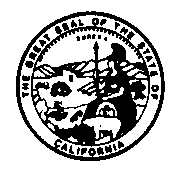 Making Conservationa California Way of Life.